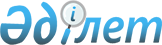 О внесении изменения в постановление от 4 апреля 2007 года N 73 "Об утверждении Условий предоставления кредитов сельхозтоваропроизводителям и предприятиям пищевой и перерабатывающей промышленности за счет средств областного бюджета и определении банков второго уровня в качестве банков-заемщиков"
					
			Утративший силу
			
			
		
					Постановление Восточно-Казахстанского областного акимата от 10 декабря 2007 года N 344. Зарегистрировано департаментом юстиции Восточно-Казахстанской области 13 декабря 2007 года за N 2462. Утратило силу - постановлением ВКО акимата от 21 октября 2010 года № 589

      Сноска. Утратило силу - постановлением ВКО акимата от 21.10.2010 № 589.



      В соответствии с пунктом 4 статьи 36 Закона Республики Казахстан "О нормативных правовых актах", Восточно-Казахстанский областной акимат ПОСТАНОВЛЯЕТ : 



      1. Внести в постановление Восточно-Казахстанского областного акимата "Об утверждении Условий предоставления кредитов сельхозтоваропроизводителям и предприятиям пищевой и перерабатывающей промышленности за счет средств областного бюджета и определении банков второго уровня в качестве банков-заемщиков" от 4 апреля 2007 года N 73 (регистрационный номер 2445, опубликовано в газетах 5 мая 2007 года N 46-47 (15798) "Дидар", 5 мая 2007 года N 66 (18304) "Рудный Алтай") следующее изменение: 



      пункт 4 указанного постановления изложить в новой редакции: 

      "4. Настоящее постановление вводится в действие со дня официального опубликования". 

      2. Настоящее постановление вводится в действие со дня официального опубликования. 

 
					© 2012. РГП на ПХВ «Институт законодательства и правовой информации Республики Казахстан» Министерства юстиции Республики Казахстан
				Исполняющий обязанности 


акима области 


